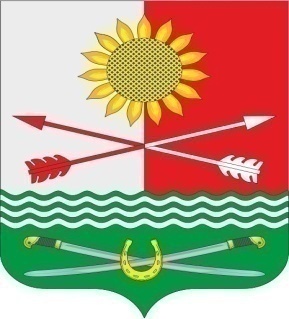 РОСТОВСКАЯ ОБЛАСТЬРОДИОНОВО-НЕСВЕТАЙСКИЙ РАЙОНМУНИЦИПАЛЬНОЕ ОБРАЗОВАНИЕ «БАРИЛО-КРЕПИНСКОЕ СЕЛЬСКОЕ ПОСЕЛЕНИЕ»СОБРАНИЕ ДЕПУТАТОВ БАРИЛО-КРЕПИНСКОГО СЕЛЬСКОГО ПОСЕЛЕНИЯ ПЯТОГО СОЗЫВА	РЕШЕНИЕ № 5Об избрании депутатов  Собрания  депутатов Барило-Крепинского сельского поселения           В соответствии с  Федеральным законом  от 6 октября 2003 года № 131-ФЗ «Об общих принципах организации местного самоуправления в Российской Федерации», Областным законом от 21.11.2014 № 255-ЗС «О представительных органах и главах муниципальных районов и главах поселений в Ростовской области», Уставом муниципального образования «Барило-Крепинское сельское поселение», Собрание депутатов Барило-Крепинского сельского поселения РЕШИЛО:Избрать депутатами Собрания депутатов  Родионово-Несветайского района,                        депутата Собрания депутатов Барило-Крепинского сельского поселения по четырехмандатному избирательному округу №3 Карпушина Алексея Викторовича;          депутата Собрания депутатов Барило-Крепинского сельского поселения по четырехмандатному  избирательному округу №1   Федченко Павла Юрьевича ;Направить настоящее решение в Собрание депутатов Родионово-Несветайского районаНастоящее решение вступает в силу со дня его принятиясл. Барило-Крепинская 05 октября 2021 года№  5Принято Собранием депутатов                                                       05 октября 2021года 	